第五次党支部组织生活会议材料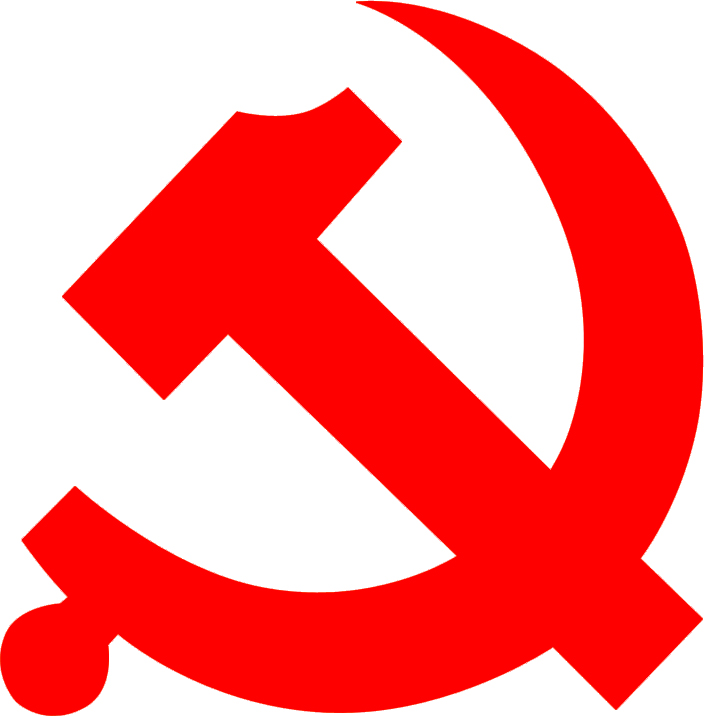 北京科技大学党委组织部2017年6月一、组织生活会时间及地点1.会议时间：2017年6月29日之前2.会议地点：各支部根据实际自行安排二、组织生活会会议内容1.各支部要以“廉洁诚信 遵规守纪”为主题，积极参与学校廉政文化宣传月活动，认真学习《学思践悟》《廉政参考》《明镜月刊》等材料，同时根据上级党组织安排，参加廉政文化作品征集活动。2.组织支部成员参观“廉政文化建设主题国画展”等，扩大教育覆盖面，不断将教育面从“关键少数”向教职工党支部和广大党员延伸拓展。三、组织生活会会议要求1.支部全体党员按时参加，不得请假；如确因特殊情况不能参加的应履行请假手续，事后支部书记要及时向其传达会议内容。2.严格按照《党支部工作手册》要求，记录组织生活会会议内容、参加人员等具体情况。附件：1.《学思践悟》2.《廉政参考》汇编3.《明镜月刊》汇编